Об утверждении перечня должностей муниципальной службы в администрации муниципального района Пестравский с высоким риском коррупционных проявленийВ целях выполнения положений Федерального закона от 25.12.2008 №273-ФЗ "О противодействии коррупции", закона Самарской области от 10.03.2009 №23-ГД "О противодействии коррупции в Самарской области", руководствуясь ст.ст. 44, 45 Устава муниципального района Пестравский, администрация муниципального района ПестравскийПОСТАНОВЛЯЕТ:Утвердить перечень должностей муниципальной службы в администрации муниципального района Пестравский с высоким риском коррупционных проявлений (Приложение №1).Признать утратившим силу постановление Главы муниципального района Пестравский от 03.03.2011 №185.Опубликовать данное постановление в районной газете "Степь" и разместить на официальном Интернет-сайте муниципального района Пестравский.Контроль за выполнением настоящего постановления оставляю за собой.Глава муниципального района Пестравский                                                                                  А.П.ЛюбаевСапрыкин 22478Приложение №1 к постановлению администрации муниципального района Пестравский от________№______ПЕРЕЧЕНЬ ДОЛЖНОСТЕЙ МУНИЦИПАЛЬНОЙ СЛУЖБЫ В АДМИНИСТРАЦИИ МУНИЦИПАЛЬНОГО РАЙОНА ПЕСТРАВСКИЙ С ВЫСОКИМ РИСКОМ КОРРУПЦИОННЫХ ПРОЯВЛЕНИЙ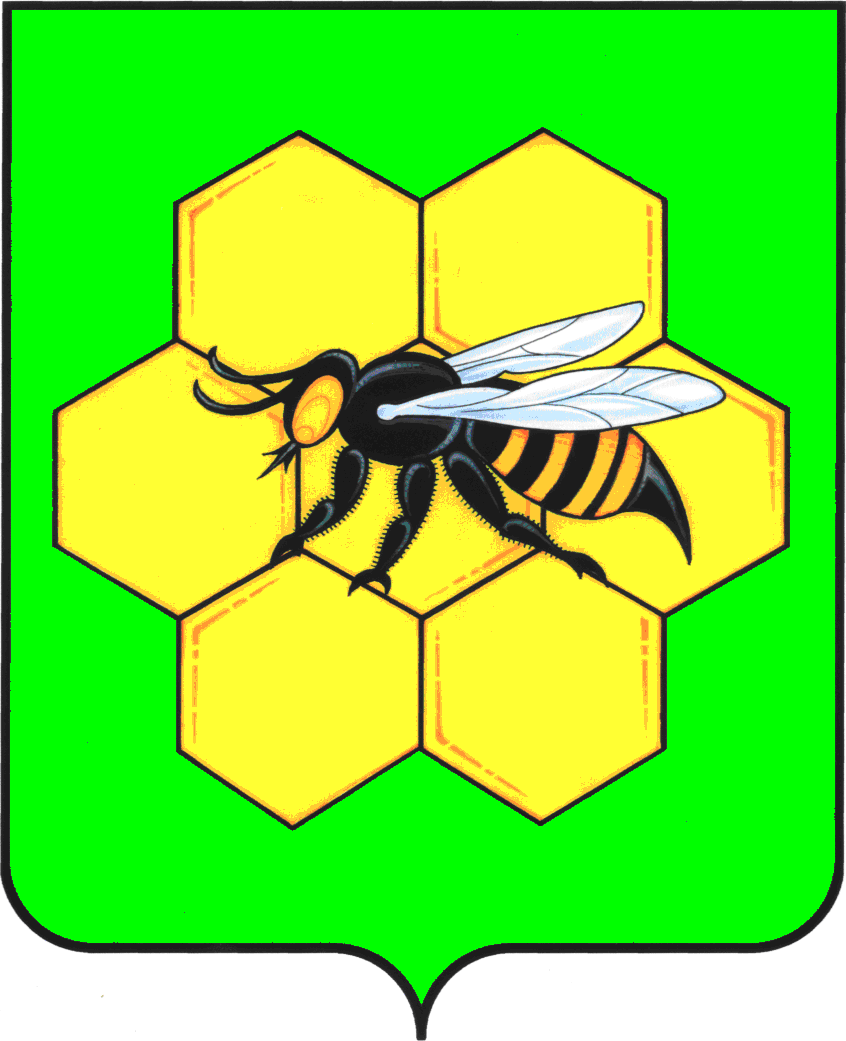 АДМИНИСТРАЦИЯМУНИЦИПАЛЬНОГО РАЙОНА ПЕСТРАВСКИЙСАМАРСКОЙ ОБЛАСТИПОСТАНОВЛЕНИЕот________19.06.12____________№_______619____ДолжностьКоличество штатных единицПервый заместитель Главы муниципального района Пестравский1Заместитель Главы муниципального района Пестравский 2Заместитель Главы муниципального района Пестравский – руководитель МКУ "Управление сельского хозяйства администрации муниципального района Пестравский Самарской области"1Заместитель Главы муниципального района Пестравский – руководитель Финансового управления муниципального района Пестравский Самарской области1Руководитель аппарата администрации муниципального района 1Пресс-секретарь Главы муниципального района1Руководитель комитета1Руководитель управления2Заместитель руководителя  управления – директор ДМО1Начальник отдела12Председатель комиссии 1Начальник отдела – главный бухгалтер1Главный специалист 9Ведущий специалист 10Специалист 1 категории 3